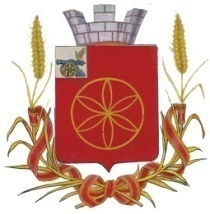 АДМИНИСТРАЦИЯ  МУНИЦИПАЛЬНОГО ОБРАЗОВАНИЯРУДНЯНСКИЙ РАЙОН СМОЛЕНСКОЙ ОБЛАСТИП О С Т А Н О В Л Е Н И Еот 27.03.2018  № 109    В соответствии с Федеральным законом от 27 июля 2010 года № 210-ФЗ «Об организации предоставления государственных и муниципальных услуг», постановлением Администрации муниципального образования Руднянский район Смоленской области от 12.12.2012 № 562 «Об утверждении порядка разработки и утверждения административных регламентов предоставления муниципальных услуг», Уставом муниципального образования  Руднянский район Смоленской областиАдминистрация муниципального образования Руднянский район Смоленской области п о с т а н о в л я е т: 1. Утвердить  прилагаемый  Административный  регламент предоставления             муниципальной услуги «Оформление документов на обмен жилыми помещениями муниципального жилищного фонда Руднянского городского поселения Руднянского района Смоленской области, предоставленными по договорам социального найма»  (далее – Административный регламент).          2.  Постановление  Администрации  муниципального образования Руднянский район Смоленской области от 14.07.2015 года № 199 «Об утверждении Административного регламента предоставления муниципальной услуги «Оформление документов на обмен жилыми помещениями муниципального жилищного фонда Руднянского городского поселения Руднянского района Смоленской области, предоставленными по договорам социального найма»» признать утратившим силу.         3. Отделу по архитектуре, строительству и ЖКХ Администрации     муниципального  образования Руднянский   район  Смоленской  области (С.И. Трофимов) обеспечить предоставление муниципальной услуги и исполнение Административного регламента.4. Настоящее постановление вступает в силу после его официального опубликования в соответствии с Уставом муниципального образования Руднянский район Смоленской области.И.п. Главы муниципального образованияРуднянский район Смоленской области                                           С.В. Архипенков УТВЕРЖДЕНпостановлением Администрации муниципального образования Руднянский район Смоленской области                  от 27.03.2018     №109 АДМИНИСТРАТИВНЫЙ РЕГЛАМЕНТПРЕДОСТАВЛЕНИЯ МУНИЦИПАЛЬНОЙ УСЛУГИ  «Оформление документов на обмен жилыми помещениями муниципального жилищного фонда Руднянского городского поселения Руднянского района Смоленской области, предоставленными по договорам социального найма»(в редакции постановлений Администрации муниципального образования Руднянский район Смоленской области от 26.03.2019 №141, от 05.03.2020 №96)1. Общие положения1.1.  Предмет регулирования Административного регламента предоставления муниципальной услуги   Административный регламент предоставления муниципальной услуги «Оформление документов на обмен жилыми помещениями муниципального жилищного фонда Руднянского городского поселения Руднянского района Смоленской области, предоставленными по договорам социального найма» (далее – Административный регламент) разработан в целях повышения качества исполнения и доступности результата предоставления муниципальной услуги, создания комфортных условий для потребителей муниципальной услуги,  определяет порядок, сроки и последовательность действий (административных процедур) Отдела по архитектуре, строительству и ЖКХ Администрации муниципального образования Руднянский район Смоленской области (далее – Отдел) при оказании муниципальной услуги.1.2. Описание заявителей, а также физических и юридических лиц, имеющих право в соответствии с федеральным и (или) областным законодательством, муниципальными нормативными правовыми актами либо в силу наделения их заявителями в порядке, установленном законодательством Российской Федерации, полномочиями выступать от их имени при взаимодействии с Администрацией муниципального образования Руднянский район Смоленской области (далее – Администрация), иными органами местного самоуправления и организациями при предоставлении муниципальной услуги1.2.1. Заявителями на предоставление муниципальной услуги являются граждане России, являющиеся нанимателями жилых помещений предоставленных по договорам социального найма.1.2.2.  При предоставлении муниципальной услуги от имени заявителей вправе выступать их законные представители или их представители по доверенности (далее также – заявитель), выданной и оформленной в соответствии с гражданским законодательством Российской Федерации.1.3. Требования к порядку информирования о предоставлении муниципальной услуги1.3.1. Информирование заявителей о предоставлении муниципальной услуги осуществляется посредством:- консультирования сотрудником отдела по архитектуре, строительству и ЖКХ Администрации муниципального образования Руднянский район Смоленской области при обращении заявителя в устной форме, по почте, по электронной почте или по телефонной связи;- размещения информационных материалов на официальном сайте муниципального образования Руднянский район Смоленской области в информационно-телекоммуникационной сети «Интернет».1.3.2. Консультации по процедуре предоставления муниципальной услуги осуществляются по телефонам отдела по архитектуре, строительству и ЖКХ Администрации муниципального образования Руднянский район Смоленской области, а также на личном приеме, при письменном обращении.Консультации проводят:- сотрудники отдела по архитектуре, строительству и ЖКХ Администрации муниципального образования Руднянский район Смоленской области.1.3.3. Информация о муниципальной услуге размещается:- на официальном сайте муниципального образования Руднянский район Смоленской области в информационно-телекоммуникационной сети «Интернет»;- в федеральной государственной информационной системе «Единый портал государственных и муниципальных услуг (функций)» (далее – Единый портал), а также в региональной государственной информационной системе «Портал государственных и муниципальных услуг (функций) Смоленской области» (далее – Региональный портал).1.3.4. Размещаемая информация содержит:- извлечения из нормативных правовых актов, устанавливающих порядок и условия предоставления муниципальной услуги;- порядок обращений за получением муниципальной услуги;- перечень документов, необходимых для предоставления муниципальной услуги, и требования, предъявляемые к этим документам;- сроки предоставления муниципальной услуги; - форму заявления о предоставлении муниципальной услуги;- текст Административного регламента;- порядок информирования о ходе предоставления муниципальной услуги;- информацию об отделе по архитектуре, строительству и ЖКХ Администрации муниципального образования Руднянский район Смоленской области с указанием места нахождения, графике работы, контактных телефонов, адреса электронной почты, адреса сайта в информационно-телекоммуникационной сети «Интернет».       (п.1.3. в редакции постановления Администрации муниципального образования Руднянский район Смоленской области от 05.03.2020 №96)2. Стандарт предоставления муниципальной услуги2.1. Наименование муниципальной услугиНаименование муниципальной услуги - «Оформление документов на обмен жилыми помещениями муниципального жилищного фонда Руднянского городского поселения Руднянского района Смоленской области, предоставленными по договорам социального найма».2.2.  Наименование органа, предоставляющего муниципальную услугу  2.2.1. Муниципальную услугу предоставляет Отдел. 2.2.2. В процессе предоставления муниципальной услуги Отдел взаимодействует с Управлением Федеральной службы государственной регистрации, кадастра и картографии по вопросу получения правоустанавливающего документа  на занимаемое заявителем и (или) членами его семьи жилое помещение.	2.2.3. При получении муниципальной услуги заявитель взаимодействует с нотариусом (любая нотариальная контора по выбору заявителя по вопросу получения доверенности, нотариально заверенной копии).  2.2.4. Запрещено требовать от заявителя осуществления действий, в том числе согласований, необходимых для получения муниципальной услуги и связанных с обращением в иные органы местного самоуправления, организации, за исключением получения услуг, включенных в перечень услуг, которые являются необходимыми и обязательными для предоставления муниципальных услуг, утвержденный решением Совета депутатов Руднянского городского поселения Руднянского района Смоленской области  от 23.06.2015 № 378 «Об утверждении перечня услуг, которые являются необходимыми и обязательными для предоставления муниципальных услуг Администрацией муниципального образования Руднянский район Смоленской области и предоставляются организациями, участвующими в предоставлении муниципальных услуг».2.3. Результат предоставления муниципальной услуги2.3.1. Результатом предоставления муниципальной услуги является заключение договора социального найма на обмениваемые жилые помещения, подписанного с заявителем(ями), или выдача заявителю уведомления Отделом об отказе в даче согласия на обмен жилыми помещениями.2.3.2.  Результат предоставления муниципальной услуги  может быть передан заявителю в очной или заочной форме, в одном или нескольких видах: бумажном, бумажно-электронном, электронном (посредством факса, электронной почты).2.3.3.  При очной форме получения результата предоставления муниципальной услуги заявитель обращается в Отдел лично. При обращении в Отдел заявитель предъявляет паспорт гражданина Российской Федерации или иной документ, удостоверяющий личность.2.3.4.  При очной форме получения результата предоставления муниципальной услуги заявителю выдается документ, заверенный рукописной подписью Главы муниципального образования Руднянский район Смоленской области.2.3.5. При заочной форме получения результата предоставления муниципальной услуги в бумажном виде документ, заверенный рукописной подписью Главы муниципального образования Руднянский район Смоленской области, направляется заявителю по почте (заказным письмом) на адрес заявителя, указанный в запросе (обращении, заявлении).2.3.6. При заочной форме получения результата предоставления муниципальной услуги в электронном виде документ, заверенный электронной подписью Главы муниципального образования Руднянский район Смоленской области, направляется на адрес электронной почты, указанный в запросе (заявлении, обращении) или передается на Единый портал, Региональный портал.2.4. Срок предоставления муниципальной услуги2.4.1. Срок предоставления муниципальной услуги с учетом необходимости обращения в организации, участвующие в предоставлении муниципальной услуги – 30 дней с момента регистрации запроса (заявления, обращения) и комплекта документов, необходимых для предоставления муниципальной услуги в Отделе.2.4.2. При направлении заявителем заявления и копий всех необходимых документов, предоставляемых заявителем, по почте срок предоставления муниципальной услуги отсчитывается от даты их поступления в Отдел (по дате регистрации).2.4.3. При направлении заявления и всех необходимых документом, предоставляемых заявителем, в электронном виде срок предоставления муниципальной услуги отсчитывается от даты их поступления в Отдел (по дате регистрации).2.4.4. Срок выдачи (направления) документов, являющихся результатом предоставления муниципальной услуги, составляет 1 день.2.5. Правовые основания для предоставления муниципальной услугиПредоставление муниципальной услуги осуществляется в соответствии с:-  Гражданским кодексом;-  Жилищным кодексом Российской Федерации;- Федеральным законом от 27.07.2010 года № 210-ФЗ «Об организации предоставления государственных и муниципальных услуг»;- Областным законом от 02.03.2006 № 6-З «О порядке ведения органами местного самоуправления муниципальных образований Смоленской области учета граждан в качестве нуждающихся в жилых помещениях, предоставляемых по договорам социального найма на территории Смоленской области»;- Уставом муниципального образования Руднянский район Смоленской области;2.6. Исчерпывающий перечень документов, необходимых в соответствии с федеральным и (или) областным законодательством, муниципальными нормативными правовыми актами для предоставления муниципальной услуги, услуг, необходимых и обязательных для предоставления муниципальной услуги, подлежащих представлению заявителем, и информация о способах их получения заявителями, в том числе в электронной форме, и порядке их представления2.6.1. В перечень документов, необходимых для предоставления муниципальной услуги, подлежащих представлению заявителем, входят:     заявление о предоставлении муниципальной услуги (согласно Приложению № 2);     1) паспорт или иной заменяющий его документ, удостоверяющий личность заявителя в соответствии с федеральным законодательством;      2) правоустанавливающий документ на занимаемое заявителем и (или) членами его семьи жилое помещение (за исключением правоустанавливающего документа на занимаемое заявителем и (или) членами его семьи жилое помещение, право на которое зарегистрировано в Едином государственном реестре прав на недвижимое имущество и сделок с ним);       3) документ о наличии или об отсутствии у заявителя и членов его семьи жилых помещений на праве собственности, выданный территориальным органом федерального органа исполнительной власти, уполномоченным в сфере государственной регистрации прав на недвижимое имущество и сделок с ним, государственного кадастрового учета недвижимого имущества, ведения государственного кадастра недвижимости (далее - орган кадастрового учета);4) документ об общей площади занимаемого заявителем и членами его семьи жилого помещения, выданный подведомственным органу кадастрового учета государственным бюджетным учреждением;5) документы, подтверждающие получение согласия членов семьи заявителя или их законных представителей на обработку персональных данных членов семьи заявителя;6) документ, подтверждающий полномочия представителя заявителя (если заявление и документы представляются представителем заявителя).7) помимо документов, указанных в подпункте 2.6.1. заявитель (его представитель) вправе представить в орган, осуществляющий ведение учета, иные документы, подтверждающие право заявителя состоять на учете в качестве нуждающегося в жилом помещении и (или) право на предоставление жилого помещения вне очереди.       8) письменные согласия на обмен жилыми помещениями проживающих совместно с нанимателем членов его семьи, в том числе временно отсутствующих;        9) решение органов опеки и попечительства о даче согласия на обмен жилыми помещениями (предоставляется в случае обмена жилыми помещениями, в которых проживают несовершеннолетние, недееспособные или ограниченно дееспособные граждане, являющиеся членами семей нанимателей обмениваемых жилых помещений).2.6.2. Запрещено требовать от заявителя представления документов и информации, не входящих в перечень документов, указанных в пункте 2.6.1 настоящего Административного регламента.2.6.3. Документы, предоставляемые заявителем, должны соответствовать следующим требованиям:тексты документов написаны разборчиво; фамилия, имя и отчество (при наличии) заявителя, его адрес места жительства, телефон (если есть) написаны полностью;в документах не должно быть подчисток, приписок, зачеркнутых слов и иных неоговоренных исправлений;документы не исполнены карандашом;     (абзац 6 п.2.6.3. утратил силу постановлением Администрации муниципального образования Руднянский район Смоленской области от 05.03.2020 №96)2.6.4. В случае направления заявления и документов, необходимых для предоставления муниципальной услуги, при помощи организации или средств связи к заявлению прикладывается копия документа, удостоверяющего личность заявителя.2.6.5. Документы, необходимые для получения муниципальной услуги, могут быть представлены как в подлинниках, так и в копиях, заверенных в установленном законодательством порядке. В случае необходимости специалист Администрации заверяет копии документов на основании подлинников документов, после чего подлинники документов возвращаются заявителю.2.7.Исчерпывающий перечень документов, необходимых в соответствии с федеральными и областными нормативными правовыми актами для предоставления муниципальной услуги, которые находятся в распоряжении государственных органов, органов местного самоуправления и иных организаций и которые заявитель вправе представить по собственной инициативе, и информация о способах их получения заявителями, в том числе в электронной форме, и порядке их представления2.7.1. В исчерпывающий перечень документов, необходимых для предоставления муниципальной услуги, которые находятся в распоряжении государственных органов, органов местного самоуправления и иных организаций и которые заявитель вправе представить по собственной инициативе, входит:1) правоустанавливающий документ на занимаемое заявителем и (или) членами его семьи жилое помещение, право на которое зарегистрировано в Едином государственном реестре прав на недвижимое имущество и сделок с ним;2) копия финансового лицевого счета на занимаемое заявителем и членами его семьи жилое помещение;3) документы, подтверждающие состав семьи заявителя;      4) решение Отдела о признании заявителя малоимущим в целях предоставления ему по договору социального найма жилого помещения в муниципальном жилищном фонде либо документы, подтверждающие отношение заявителя к иной определенной федеральным законом, указом Президента Российской Федерации или областным законом категории граждан, имеющих право быть принятыми на учет в качестве нуждающихся в жилых помещениях. 2.7.2.  Для получения муниципальной  услуги заявитель вправе по собственной инициативе представить документы, указанные в пункте 2.7.1 настоящего Административного регламента, полученные путем личного обращения или через своего представителя в органы или организации.   2.7.3. Отдел по архитектуре, строительству и ЖКХ Администрации муниципального образования Руднянский район Смоленской области не вправе требовать от заявителя:- представления документов и информации или осуществления действий, представление или осуществление которых не предусмотрено нормативными правовыми актами, регулирующими отношения, возникающие в связи с предоставлением муниципальной услуги;- представления документов и информации, которые в соответствии с федеральными и областными нормативными правовыми актами, муниципальными правовыми актами находятся в распоряжении органов, предоставляющих муниципальную услугу, органов местного самоуправления и (или) подведомственных органам местного самоуправления организаций, участвующих в предоставлении муниципальных услуг, за исключением документов, указанных в части 6 статьи 7 Федерального закона от 27.07.2010 № 210-ФЗ «Об организации предоставления государственных и муниципальных услуг»;- представления документов и информации, отсутствие и (или) недостоверность которых не указывались при первоначальном отказе в приеме документов, необходимых для предоставления муниципальной услуги, либо в предоставлении муниципальной услуги, за исключением случаев, предусмотренных пунктом 4 части 1 статьи 7 Федерального закона от 27.07.2010 № 210-ФЗ «Об организации предоставления государственных и муниципальных услуг».        (п.2.7.3. в редакции постановления Администрации муниципального образования Руднянский район Смоленской области от 05.03.2020 №96)2.8. Исчерпывающий перечень оснований для отказа в приеме документов, необходимых для предоставления муниципальной услуги2.8.1. Отсутствие документов, предусмотренных пунктом 2.6.1 настоящего Административного регламента, или предоставление документов не в полном объеме.2.8.2. Документы не соответствуют требованиям, установленным пунктом 2.6.3 настоящего Административного регламента.2.8.3. Предоставление заявителем документов, содержащих ошибки или противоречивые сведения.2.8.4. Заявление подано лицом, не уполномоченным совершать такого рода действия.2.9. Исчерпывающий перечень оснований для отказа в предоставлении муниципальной услуги2.9.1. В предоставлении муниципальной услуги отказывается в случае:1) обращения  с  заявлением  лица,  не  относящегося к категории заявителей;2) если  к  нанимателю  обмениваемого  жилого  помещения  предъявлен  иск о расторжении  или об изменении договора социального найма;3) если право пользования обмениваемым жилым помещением оспаривается в судебном порядке;4) если  обмениваемое  жилое  помещение признано в установленном порядке непригодным для проживания;5) принято решение о сносе соответствующего дома или его переоборудовании для использования в других целях;6) если  принято  решение  о  капитальном  ремонте  соответствующего дома с переустройством и (или) перепланировкой жилых помещений в нем;7)	если  	в	результате	обмена	в	коммунальную	     квартиру вселяется гражданин, страдающий одной из тяжелых форм хронических заболеваний,   при которых	совместное	  проживание	с	ним	в одной квартире	невозможно	в соответствии с законодательством Российской  Федерации, перечень которых устанавливается Правительством Российской Федерации.2.9.2. Отказ наймодателя от дачи согласия на обмен жилыми помещениями может быть обжалован в судебном порядке.2.10. Перечень услуг, необходимых и обязательных для предоставления муниципальной услуги, в том числе сведения о документе (документах), выдаваемом (выдаваемых) организациями, участвующими в предоставлении муниципальной услуги2.10.1. Документы, подтверждающие состав семьи заявителя (справка о составе семьи).2.10.2. Копия финансового лицевого счета.2.10.3. Заявитель обязан предоставлять документы указанные в п.2.10.1 и п.2.10.2, если такие документы отсутствуют в распоряжении органа, предоставляющего муниципальную услугу.2.11. Размер платы, взимаемой с заявителя при предоставлении муниципальной услуги, и способы ее взимания в случаях, предусмотренных федеральными законами, принимаемыми в соответствии с ними иными нормативными правовыми актами Российской Федерации, нормативными правовыми актами Смоленской области, муниципальными правовыми актамиМуниципальная услуга предоставляется бесплатно.2.12. Максимальный срок ожидания в очереди при подаче запроса о предоставлении муниципальной услуги и при получении результата предоставления муниципальной услуги2.12.1. Максимальный срок ожидания в очереди при подаче запроса (заявления, обращения) о предоставлении муниципальной услуги не должен превышать 15 минут.2.12.2. Максимальный срок ожидания в очереди при получении результата предоставления муниципальной услуги не должен превышать 15 минут.2.13. Срок регистрации запроса заявителя о предоставлении муниципальной услуги, услуги организации, участвующей в предоставлении муниципальной услуги, в том числе в электронной форме2.13.1. Срок регистрации запроса заявителя о предоставлении муниципальной услуги не должен превышать15 минут.2.13.2. Срок регистрации запроса заявителя организациями, участвующими в предоставлении муниципальной услуги, не должен превышать 15 минут.2.14. Требования к помещениям, в которых предоставляется муниципальная услуга, к залу ожидания, местам для заполнения запросов о предоставлении муниципальной услуги, информационным стендам с образцами их заполнения и перечнем документов, необходимых для предоставления каждой муниципальной услуги, размещению и оформлению визуальной, текстовой и мультимедийной информации о порядке предоставления такой услуги, в том числе к обеспечению доступности для инвалидов указанных объектов в соответствии с законодательством Российской Федерации о социальной защите инвалидов        (наименование п.2.14. в редакции постановления Администрации муниципального образования Руднянский район Смоленской области от 05.03.2020 №96)2.14.1. Прием заявителей осуществляется в специально выделенных для этих целей помещениях.Помещение, в котором предоставляется муниципальная услуга, должно соответствовать установленным санитарно-эпидемиологическим правилам и нормативам.Помещение, в котором предоставляется муниципальная услуга, оборудуется средствами противопожарной защиты.2.14.2.    Места для заполнения документов оборудуются стульями, столами (стойками) и обеспечиваются образцами заполнения документов, бланками заявлений и канцелярскими принадлежностями.2.14.3. Кабинеты приема заявителей должны быть оборудованы информационными табличками (вывесками) с указанием номера кабинета.Каждое рабочее место специалиста должно быть оборудовано телефоном, персональным компьютером с возможностью доступа к информационным базам данных, печатающим устройством.При организации рабочих мест должна быть предусмотрена возможность свободного входа и выхода из помещения при необходимости.2.14.4. Вход и передвижение по помещениям, в которых осуществляется прием и выдача документов, необходимых для предоставления муниципальной услуги, не должны создавать затруднений для лиц с ограниченными возможностями.2.14.5. Доступность для инвалидов объектов (зданий, помещений), в которых предоставляется муниципальная услуга, должна быть обеспечена:-  - возможностью самостоятельного передвижения инвалидов, в том числе с использованием кресла-коляски, по территории, на которой расположены объекты (здания, помещения), в которых предоставляются муниципальные услуги;- сопровождением инвалидов, имеющих стойкие расстройства функции зрения и самостоятельного передвижения, и оказанием им помощи в объектах (зданиях, помещениях), в которых предоставляются муниципальные услуги;- надлежащим размещением оборудования и носителей информации, необходимых для обеспечения беспрепятственного доступа инвалидов к объектам (зданиям, помещениям), в которых предоставляются муниципальные услуги, местам ожидания и приема заявителей с учетом ограничений их жизнедеятельности;- дублированием необходимой для инвалидов звуковой и зрительной информации, а также надписей, знаков и иной текстовой и графической информации знаками, выполненными рельефно-точечным шрифтом Брайля;- допуском  сурдопереводчика и тифлосурдопереводчика при оказании инвалиду муниципальной услуги;- допуском в объекты (здания, помещения), в которых предоставляются  муниципальные услуги, собаки-проводника при наличии документа, подтверждающего ее специальное обучение и выдаваемого по форме и в порядке, которые определяются федеральным органом исполнительной власти, осуществляющим функции по выработке и реализации государственной политики и нормативно-правовому регулированию в сфере социальной защиты населения;- оказанием специалистами Отдела помощи инвалидам в преодолении барьеров, мешающих получению ими муниципальных услуг наравне с другими заявителями.2.15. Показатели доступности и качества муниципальной услуги2.15.1. Показателями доступности предоставления муниципальной услуги являются:1)   транспортная доступность к местам предоставления муниципальной услуги;2)   обеспечение беспрепятственного доступа к помещениям, в которых предоставляется муниципальная услуга;3)   размещение информации о порядке предоставления муниципальной услуги в информационно-телекоммуникационной сети «Интернет».2.15.2. Показателями качества предоставления муниципальной услуги являются:1)      соблюдение стандарта предоставления муниципальной услуги;2)   количество взаимодействий заявителя с должностными лицами при предоставлении муниципальной услуги и их продолжительность (1 раз по 15 минут);3) возможность получения информации о ходе предоставления муниципальной услуги.	        2.16. Иные требования, в том числе учитывающие особенности предоставления муниципальных услуг в многофункциональных центрах предоставления государственных и муниципальных услуг, особенности предоставления муниципальной услуги по экстерриториальному принципу (в случае, если муниципальная услуга предоставляется по экстерриториальному принципу) и особенности предоставления муниципальных услуг в электронной форме      (наименование п.2.16. в редакции постановления Администрации муниципального образования Руднянский район Смоленской области от 05.03.2020 №96)2.16.1.   Запросы и обращения могут быть направлены в форме электронных документов с использованием информационно-телекоммуникационных сетей общего пользования, в том числе информационно-телекоммуникационной сети «Интернет» Администрации.2.16.2.  Запросы и обращения, поступившие в Отдел в форме электронного документа, подлежат рассмотрению в порядке, установленном настоящим Административным регламентом для письменных обращений. В обращении заявитель в обязательном порядке указывает свои фамилию, имя, отчество (последнее - при наличии) - для граждан или наименование юридического лица (организации) - для юридических лиц и иных организаций, адрес электронной почты, если ответ должен быть направлен в форме электронного документа, и почтовый адрес, если ответ должен быть направлен в письменной форме. Заявитель вправе приложить к такому обращению необходимые документы и материалы в электронной форме, либо направить указанные документы и материалы или их копии в письменной форме.2.16.3. Предоставление муниципальной услуги по экстерриториальному принципу не осуществляется.      (п.2.16.3.введен постановлением Администрации муниципального образования Руднянский район Смоленской области от 05.03.2020 №96)3. Состав, последовательность и сроки выполнения административных процедур (действий), требований к порядку их выполнения, в том числе особенностей выполнения административных процедур (действий) в электронной форме, а также особенностей выполнения административных процедур (действий) в многофункциональных центрах предоставления государственных и муниципальных услуг(наименование раздела 3. в редакции постановления Администрации муниципального образования Руднянский район Смоленской области от 05.03.2020 №96)3.1. Предоставление муниципальной услуги включает в себя следующие административные процедуры:1)  Прием и регистрация документов;2)  Формирование и направление межведомственного запроса;3)  Принятие  решения  о  предоставлении	муниципальной услуги или об отказе в её предоставлении;4) Заключение договоров социального найма на обмениваемые жилые помещения;5)   Оформление и выдача результата предоставления муниципальной услуги заявителю.(п. 3.2. утратил силу постановлением Администрации муниципального образования Руднянский район Смоленской области от 05.03.2020 №96)3.3. Прием и регистрация документов3.3.1. Основанием для начала исполнения административной процедуры является личное обращение заявителя в Отдел, либо поступление запроса в Отдел по почте, по информационно - телекоммуникационным сетям общего доступа, в том числе информационно-телекоммуникационной сети «Интернет» Администрации, включая электронную почту.3.3.2. Специалист  Отдела, в обязанности которого входит принятие документов:1)	Проверяет наличие всех необходимых документов, в соответствии с перечнем, установленным пунктом 2.6.1 настоящего Административного регламента;2)	Проверяет соответствие представленных документов требованиям, установленным пунктом 2.6.3 настоящего Административного регламента;3)	Регистрирует поступление запроса в соответствии с установленными правилами делопроизводства;4)	Сообщает заявителю номер, дату регистрации запроса и выдает расписку о приеме  документов (приложение №4).3.3.3. Результатом административной процедуры является получение документов от заявителя.3.3.4.  Продолжительность административной процедуры не более 1 рабочего  дня.3.3.5. Обязанности специалиста, ответственного за прием и регистрацию документов, должны быть закреплены в его должностной инструкции.3.4. Формирование и направление межведомственного запроса3.4.1. Основанием для начала административной процедуры формирования и направления межведомственного запроса является непредставление заявителем документов, которые находятся в распоряжении государственных органов, органов местного самоуправления и иных организаций, участвующих в предоставлении муниципальной услуги.3.4.2. В случае если заявителем представлены все документы, указанные в пункте 2.7.1 настоящего Административного регламента, специалист переходит к исполнению следующей административной процедуры.3.4.3. В случае если заявителем по собственной инициативе не представлены указанные в пункте 2.7.1 настоящего Административного регламента документы, специалист, ответственный за формирование и направление межведомственного запроса, принимает решение о формировании и направлении межведомственного запроса.3.4.4. Порядок направления межведомственных запросов, а также состав сведений, необходимых для представления документа и (или) информации, которые необходимы для оказания муниципальной услуги, определяется технологической картой межведомственного взаимодействия муниципальной услуги, согласованной Администрацией с соответствующими органами (организациями), участвующими в предоставлении муниципальной услуги. 3.4.5. Срок подготовки межведомственного запроса специалистом не может превышать 3 рабочих дня.3.4.6. Срок подготовки и направления ответа на межведомственный запрос о представлении документов и информации для предоставления муниципальной услуги с использованием межведомственного информационного взаимодействия не может превышать 5 рабочих дней со дня поступления межведомственного запроса в орган или организацию, предоставляющие документ и информацию, если иные сроки подготовки и направления ответа на межведомственный запрос не установлены федеральными законами, правовыми актами Правительства Российской Федерации и принятыми в соответствии с федеральными законами нормативными правовыми актами субъектов Российской Федерации.3.4.7. После поступления ответа на межведомственный запрос специалист, ответственный за формирование и направление межведомственного запроса, регистрирует полученный ответ в установленном порядке и передает специалисту,  ответственному за рассмотрение документов, в день поступления таких документов (сведений).3.4.8. Обязанности специалиста, ответственного за формирование и направление межведомственного запроса, должны быть закреплены в его должностной инструкции.3.4.9. Максимальный срок выполнения административной процедуры составляет 5 рабочих дней.3.5. Принятие  решения о предоставлении муниципальной услуги или об отказе в ее предоставлении3.5.1. Основанием  для  начала  административной  процедуры  принятия решения	  о	 предоставлении	  муниципальной	   услуги	или	об отказе в	её предоставлении является принятие Главой муниципального образования Руднянский район Смоленской области, зарегистрированного заявления и приложенных к нему документов, которые передаются в Отдел для дальнейшего исполнения. 3.5.2. Специалист Отдела осуществляет проверку предоставленных заявителями документов, а также документов и информации, дополнительно полученной по соответствующему запросу в отношении заявителей в связи с оказанием муниципальной услуги из организаций, предоставляющих государственные и муниципальные услуги, после чего:а) при отсутствии предусмотренных разделом 2.9 настоящего Административного регламента оснований для отказа в предоставлении муниципальной услуги подготавливает проект постановления Администрации о согласии на обмен жилыми помещениями муниципального жилищного фонда Руднянского городского поселения Руднянского района Смоленской области, предоставленными по договорам социального найма.б) при наличии предусмотренных разделом 2.9 настоящего Административного регламента оснований для отказа в предоставлении муниципальной услуги подготавливает письменный отказ в предоставлении муниципальной услуги по форме согласно Приложению № 3 к настоящему Административному регламенту.3.5.3. Результатом выполнения административной процедуры принятия решения о предоставлении муниципальной услуги или об отказе в её предоставлении является принятие Отделом постановления о согласии на обмен жилыми помещениями муниципального жилищного фонда Руднянского городского поселения Руднянского района Смоленской области, предоставленными по договорам социального найма или выдача (направление) заявителям письменного отказа Администрации в предоставлении муниципальной услуги. 3.5.4.   Максимальный	срок	выполнения административной процедуры принятия решения о предоставлении муниципальной услуги или об отказе в ее предоставлении составляет 11 дней.3.5.5. Обязанности специалиста, ответственного за рассмотрение документов, должны быть также закреплены в его должностной инструкции.3.6. Заключение договоров социального найма на обмениваемые жилые помещения муниципального жилищного фонда3.6.1. Основанием для начала административной процедуры заключения договоров	социального найма на обмениваемые жилые помещения муниципального жилищного фонда является постановление Отдела о согласии на обмен жилыми помещениями муниципального жилищного фонда Руднянского городского поселения Руднянского района Смоленской области, предоставленными по договорам социального найма. 3.6.2. Специалист Отдела, ответственный за предоставление муниципальной услуги, предоставляет Главе муниципального образования Руднянский район Смоленской области документы заявителей и договор обмена муниципальными	 жилыми помещениями.3.6.3.  Глава муниципального образования Руднянский район Смоленской области рассматривает представленные документы и при соответствии договора обмена  требованиям  нормативных  правовых  актов,  в  том  числе  настоящего Административного  регламента,	подписывает его и передает вместе с документами	заявителей специалисту Отдела, ответственному за предоставление муниципальной услуги,  для  заключения  с  заявителями  договоров  социального найма.3.6.4. Договор  об  обмене  жилыми  помещениями  и  соответствующее согласие  наймодателя  на  его  осуществление  является  основанием  расторжения    ранее	 заключенных	договоров	  социального	найма с гражданами, обменивающимися  жилыми помещениями, и одновременного заключения новых договоров  социального найма с гражданами, вселяющимися в жилые помещения в связи с обменом.3.6.5. Специалист Отдела подготавливает проекты договоров социального найма на жилые помещения в связи с обменом и передает их для подписания Главе муниципального образования Руднянский район Смоленской области.3.6.6. После подписания проектов договоров социального найма на жилые помещения Главой  муниципального образования Руднянский район Смоленской области, специалист Администрации принимает меры к подписанию данных проектов заявителями.3.6.7. Результатом выполнения административной процедуры заключения договоров социального найма на обмениваемые жилые помещения муниципального жилищного фонда является заключение  с  заявителями договоров	социального найма на обмениваемые жилые помещения.3.6.8. Максимальный  срок выполнения административной процедуры по заключению  договоров социального найма на обмениваемые жилые помещения муниципального жилищного фонда составляет 10 дней.3.7. Оформление и выдача результата предоставления муниципальной услуги заявителю3.7.1. Основанием для начала процедуры выдачи результата предоставления муниципальной услуги является подписание Главой муниципального образования Руднянский район Смоленской области соответствующих документов и поступление документов для выдачи заявителю специалисту Администрации.3.7.2. Решение о предоставлении или отказе в предоставлении муниципальной услуги регистрирует должностное лицо Отдела, в соответствии с установленными правилами ведения делопроизводства.3.7.3.  Решение о предоставлении или отказе в предоставлении муниципальной услуги с присвоенным регистрационным номером должностное лицо Отдела направляет заявителю почтовым направлением либо вручает лично заявителю под роспись, если иной порядок выдачи документа не определен заявителем при подаче запроса.3.7.4. Копия Распоряжения Отдела вместе с документами представленными заявителем, остается на хранении в Отделе.3.7.5. Результатом административной процедуры является направление заявителю заключение или изменение договора найма жилого помещения с заявителем либо выдача (направление) заявителю уведомления об отказе в заключении или изменении договора найма жилого помещения. 3.7.6.  Продолжительность административной процедуры не более 3 рабочих дней.3.7.7. Обязанности специалиста, ответственного за выдачу документов, должны быть также закреплены в его должностной инструкции.4. Формы контроля  за исполнением Административного регламента4.1. Порядок осуществления текущего контроля за соблюдениеми исполнением ответственными должностными лицами положенийнастоящего Административного регламента и иных нормативныхправовых актов, устанавливающих требования к предоставлениюмуниципальной услуги, а также принятием решенийответственными лицами4.1.1. Текущий контроль соблюдения последовательности действий, определенных административными процедурами по предоставлению муниципальной услуги, и принятием решений осуществляется Заместителем Главы муниципального образования Руднянский район Смоленской области.4.1.2.   Текущий контроль осуществляется путем проведения должностным лицом, ответственным за организацию работы по предоставлению муниципальной услуги, проверок соблюдения и исполнения сотрудниками положений настоящего Административного регламента.4.2. Порядок и периодичность осуществления плановых и внеплановых проверок полноты и качества предоставления муниципальной услуги, в том числе порядок и формы контроля за полнотой и качеством предоставлениямуниципальной услуги4.2.1. Проверки могут быть плановыми (осуществляться на основании годового плана работы Отдела) и внеплановыми.4.2.2. Внеплановые проверки проводятся в случае обращения заявителя с жалобой на действия (бездействие) и решения, принятые (осуществляемые) в ходе предоставления муниципальной услуги должностными лицами, муниципальными служащими.4.2.3. Плановый контроль за полнотой и качеством предоставления муниципальной услуги осуществляется в ходе проведения проверок в соответствии с графиком проведения проверок, утвержденным Главой муниципального образования Руднянский район Смоленской области.4.2.4. Результаты проверки оформляются в виде справки, в которой отмечаются выявленные недостатки и предложения по их устранению.4.2.5. По результатам проведенных проверок в случае выявления нарушений прав заявителей осуществляется привлечение виновных лиц к ответственности в соответствии с федеральным и областным законодательством.4.3. Ответственность должностных лиц, муниципальных служащих Одела за решения и действия (бездействие), принимаемые (осуществляемые) ими в ходе предоставления муниципальной услуги4.3.1. Должностные лица, муниципальные служащие Отдела несут персональную ответственность за соблюдение сроков и последовательности совершения административных действий. Персональная ответственность должностных лиц, муниципальных служащих Отдела закрепляется в их должностных инструкциях.4.3.2. В случае выявления нарушений виновное лицо привлекается к ответственности в порядке, установленном федеральным и областным законодательством,  нормативными правовыми актами Администрации.5. Досудебный (внесудебный) порядок обжалования решений и действий (бездействия) органа, предоставляющего муниципальную услугу, а также должностных лиц или муниципальных служащих5.1. Заявители имеют право обжаловать решения и действия (бездействие)   органа,     предоставляющего     муниципальную        услугу, должностных    лиц   органа,   предоставляющего    муниципальную    услугу, муниципальных служащих, принимаемые и осуществляемые в ходе предоставления муниципальной услуги, в досудебном (внесудебном) порядке.5.2. Информация о порядке обжалования решений и действий (бездействия) органа, предоставляющего муниципальную услугу, а также должностных лиц или муниципальных служащих размещается:1) на Интернет-сайте муниципального образования Руднянский район Смоленской области: http://рудня.рф/, в информационно-телекоммуникационных сетях общего пользования (в том числе в сети «Интернет»); 2) в региональной государственной информационной системе «Портал государственных и муниципальных услуг (функций) Смоленской области». Заявитель может обратиться с жалобой в том числе в следующих случаях:1) нарушения срока регистрации запроса о предоставлении муниципальной услуги;2) нарушения срока предоставления муниципальной услуги;3) требования у заявителя документов или информации либо осуществления действий, представление или осуществление которых не предусмотрено федеральными нормативными правовыми актами, областными нормативными правовыми актами для предоставления муниципальной услуги;4) отказа в приеме документов, предоставление которых предусмотрено федеральными нормативными правовыми актами, областными нормативными правовыми актами для предоставления муниципальной услуги, у заявителя;5) отказа в предоставлении муниципальной услуги, если основания отказа не предусмотрены федеральными законами и принятыми в соответствии с ними иными федеральными нормативными правовыми актами, областными законами и иными областными нормативными правовыми актами и муниципальными правовыми актами;6) затребования с заявителя при предоставлении муниципальной услуги платы, не предусмотренной федеральными нормативными правовыми актами, областными нормативными правовыми актами, муниципальными правовыми актами;7) отказа органа,  предоставляющего  муниципальную услугу,  должностного лица органа,  предоставляющего  муниципальную услугу, в исправлении допущенных ими опечаток и ошибок в выданных в результате предоставления муниципальной услуги документах либо нарушение установленного срока таких исправлений;8) нарушения срока или порядка выдачи документов по результатам предоставления муниципальной услуги;9) приостановления предоставления муниципальной услуги, если основания приостановления не предусмотрены федеральными законами и принятыми в соответствии с ними иными федеральными нормативными правовыми актами, областными законами и иными областными нормативными правовыми актами, муниципальными правовыми актами; 10) требования у заявителя при предоставлении муниципальной услуги документов или информации, отсутствие и (или) недостоверность которых не указывались при первоначальном отказе в приеме документов, необходимых для предоставления муниципальной услуги, либо в предоставлении муниципальной  услуги, за исключением случаев, предусмотренных пунктом 4 части 1 статьи 7 Федерального закона № 210-ФЗ. 5.3. Ответ на жалобу заявителя не дается в случаях, если:- в жалобе не указаны фамилия заявителя, направившего жалобу, или почтовый адрес, по которому должен быть направлен ответ. Если в жалобе содержатся сведения о подготавливаемом, совершаемом или совершенном противоправном деянии, а также о лице, его подготавливающем, совершающем или совершившем, жалоба подлежит направлению в государственный орган в соответствии с его компетенцией;- текст письменного обращения не позволяет определить суть жалобы, о чем в течение 7  дней со дня регистрации жалобы сообщается заявителю, направившему жалобу;- текст жалобы не поддается прочтению, о чем в течение 7 дней со дня регистрации жалобы сообщается заявителю, направившему жалобу, если его фамилия и почтовый адрес поддаются прочтению.Орган, предоставляющий муниципальную услугу, при получении жалобы, в которой содержатся нецензурные либо оскорбительные выражения, угрозы жизни, здоровью и имуществу должностного лица, а также членов его семьи, вправе оставить жалобу без ответа по существу поставленных в ней вопросов и сообщить заявителю, направившему жалобу, о недопустимости злоупотребления правом. В случае если причины, по которым ответ по существу поставленных в жалобе вопросов не мог быть дан, в последующем были устранены, заявитель вправе вновь направить жалобу в орган, предоставляющий муниципальную услугу.5.4. Заявитель вправе подать жалобу в письменной форме на бумажном носителе, в электронной форме в орган, предоставляющий муниципальную услугу.  Жалобы на решения и действия (бездействие) руководителя органа, предоставляющего муниципальную услугу, подаются в вышестоящий орган (при его наличии) либо в случае его отсутствия рассматриваются непосредственно руководителем органа, предоставляющего муниципальную услугу. 5.5. Заявитель вправе подать жалобу по почте, с использованием информационно-телекоммуникационной сети «Интернет» посредством портала  федеральной государственной информационной  системы досудебного (внесудебного) обжалования (https://do.gosuslugi.ru/), официального сайта органа, предоставляющего муниципальную услугу, с использованием Единого портала и/или Регионального портала, а также жалоба может быть принята при личном приеме заявителя. Жалобы на решения, принятые руководителем органа, предоставляющего муниципальную услугу, подаются в вышестоящий орган (при его наличии) либо в случае его отсутствия рассматриваются непосредственно руководителем органа, предоставляющего муниципальную услугу.          5.6. Жалоба, поступившая в орган, предоставляющий муниципальную услугу, подлежит рассмотрению в течение 15 рабочих дней со дня ее регистрации, а  в случае обжалования отказа органа, предоставляющего муниципальную услугу, в приеме документов у заявителя либо в исправлении допущенных опечаток и ошибок или в случае обжалования нарушения установленного срока таких исправлений - в течение пяти рабочих дней со дня ее регистрации.       5.7. Жалоба должна содержать:1) наименование органа, предоставляющего муниципальную услугу, должностного лица органа, предоставляющего муниципальную услугу, либо муниципального  служащего, его руководителя и (или) работника, решения и действия (бездействие) которых обжалуются;2) фамилию, имя, отчество (последнее - при наличии), сведения о месте жительства заявителя - физического лица либо наименование, сведения о месте нахождения заявителя - юридического лица, а также номер (номера) контактного телефона, адрес (адреса) электронной почты (при наличии) и почтовый адрес, по которым должен быть направлен ответ заявителю;3) сведения об обжалуемых решениях и действиях (бездействии) органа, предоставляющего муниципальную услугу, должностного лица органа, предоставляющего муниципальную услугу, либо муниципального служащего;4) доводы, на основании которых заявитель не согласен с решением и действием (бездействием) органа, предоставляющего муниципальную услугу, должностного лица органа, предоставляющего муниципальную услугу, либо муниципального служащего. Заявителем могут быть представлены документы (при наличии), подтверждающие доводы заявителя, либо их копии.5.8. По результатам рассмотрения жалобы принимается одно из следующих решений:1) жалоба удовлетворяется, в том числе в форме отмены принятого решения, исправления допущенных опечаток и ошибок в выданных в результате предоставления государственной услуги документах, возврата заявителю денежных средств, взимание которых не предусмотрено федеральными нормативными правовыми актами, областными нормативными правовыми актами;2) в удовлетворении жалобы отказывается.5.9. Не позднее дня, следующего за днем принятия решения, заявителю в письменной форме и по желанию заявителя в электронной форме направляется мотивированный ответ о результатах рассмотрения жалобы.В случае признания жалобы подлежащей удовлетворению в ответе заявителю дается информация о действиях, осуществляемых органом, предоставляющим муниципальную услугу, в целях незамедлительного устранения выявленных нарушений при оказании муниципальной услуги, а также приносятся извинения за доставленные неудобства и указывается информация о дальнейших действиях, которые необходимо совершить заявителю в целях получения муниципальной услуги.В случае признания жалобы не подлежащей удовлетворению в ответе заявителю даются аргументированные разъяснения о причинах принятого решения, а также информация о порядке обжалования принятого решения.          В случае установления в ходе или по результатам рассмотрения жалобы признаков состава административного правонарушения или преступления должностное лицо, работник, наделенные полномочиями по рассмотрению жалоб в соответствии с частью 1 Федерального закона № 210-ФЗ, незамедлительно направляют имеющиеся материалы в органы прокуратуры.5.10. Заявитель вправе обжаловать решения, принятые в ходе предоставления муниципальной услуги, действия или бездействие должностных лиц органа предоставляющего муниципальную услугу, в судебном порядке.(раздел 5 в редакции постановления Администрации муниципального образования Руднянский район Смоленской области от 26.03.2019 №141)Приложение  №2к Административному регламенту предоставления муниципальной услуги «Оформление документов на обмен жилыми помещениями муниципального жилищного фонда Руднянского городского поселения Руднянского района Смоленской области, предоставленными по договорам социального найма»Главе муниципального образованияРуднянский  район  Смоленской области                                                                         от Ф. _______________________________                                                                         И. ________________________________                                                                         О. ________________________________                                                                         Адрес места жительства (пребывания):                                                                                индекс ________                                                                         ___________________________________                                                                         __________________________________                                                                        тел. дом. _________ тел. раб. ___________                                                                        паспорт: серия _______ № _____________                                                                        кем выдан ___________________________                                                                        ____________________________________                                                                        дата выдачи __________________________Заявлениеоб обмене жилого помещения    Я, наниматель ________________________________________________________,                                                                                                             (фамилия, имя, отчество)паспорт (удостоверение личности) ________________ N ______________________,выдан "___" _____________ г. _____________________________________________,                                                                          (когда, кем)телефон домашний: _____________________, служебный: __________, проживающий по адресу:__________________________________________________________________________________________________________________________.                                                     (указывается адрес места жительства)    Жилое помещение находится в собственности _____________________________________________________________________________________________________.                        (наименование наймодателя)    Предлагаю   к   обмену   занимаемое   жилое   помещение,  состоящее  из________________________________________________________________________             (указать: отдельная квартира или комнаты, метраж________________________________________________________________________           (общая и жилая площадь), смежные или изолированные)на _________________________ этаже __________________________-этажного дома________________________________________________________________________________________________________________________________________________,               (кирпичный, деревянный, панельный, смешанный)имеющего _________________________________________________________________;                              (перечислить удобства)кухня, размер _______________ кв. м; санузел _____________________________;                                             (совмещенный или раздельный)в квартире еще _____________ комнат (для квартиры коммунального заселения),____________ семей, ______________ человек.    В указанном жилом помещении я, наниматель _____________________________________________________________________________________________________,           (фамилия, имя, отчество нанимателя жилого помещения)проживаю с "___" _________________________ г. на основании/условиях (нужноеподчеркнуть) договора ______________ найма от "___" _____________ г. N ___,выданного ________________________________ на ____________ чел.                                                               (кем)    Указанное жилое помещение получил _____________________________________________________________________________________________________________      (как очередник, в связи с улучшением жилищных условий, в связи________________________________________________________________________.   с реконструкцией, сносом, обменом ранее занимаемого жилого помещения)    В  указанном  жилом  помещении  в  настоящее  время зарегистрированы по месту жительства, включая нанимателя:Сведения об отсутствующих членах семьи нанимателя, сохраняющих или утративших право на жилое помещение:    Причины обмена: _______________________________________________________________________________________________________________________________________________________________________________________________________.    Я, наниматель _________________________________________________________________________________________________________________________________,                    (фамилия, имя, отчество нанимателя)и все члены моей семьи желаем произвести обмен с нанимателем ______________________________________________________________________________________,       (фамилия, имя, отчество нанимателя другого жилого помещения)проживающим по адресу: _______________________________________________________________________________________________________________________________________________,                   (указывается адрес места жительства)на жилое помещение, состоящее из __________________________________________________________________________________________________________________             (указать: отдельная квартира или комнаты, метраж________________________________________________________________________           (общая и жилая площадь), смежные или изолированные)на _______ этаже ____________-этажного дома _______________________________________________________________________________________________________,               (кирпичный, деревянный, панельный, смешанный)имеющего _________________________________________________________________;                          (перечислить удобства)кухня, размер ________________ кв. м; санузел ____________________________;                                              (совмещенный или раздельный)в квартире еще _____________ комнат (для квартиры коммунального заселения),_________ семей, ____________ человек.    При  разъезде  укажите жилое помещение, куда переезжают остальные членысемьи:    1. ___________________________________________________________________.    2. ___________________________________________________________________.    3. ___________________________________________________________________.    4. ___________________________________________________________________.    Указанное  жилое   помещение  нами  осмотрено и  никаких  претензий   к Администрации  Руднянского городского поселения, а также к гражданам не имеем.    Наниматель: подписи ___________________________________________________    Дата "__" _______________ 20__ г.Сотрудник Администрации муниципального образованияРуднянский район Смоленской области, принявший документы ________________________________                                                            (подпись, Ф.И.О.)                                                                         Приложение  №3к Административному регламенту предоставления муниципальной услуги «Оформление документов на обмен жилыми помещениями муниципального жилищного фонда Руднянского городского поселения Руднянского района Смоленской области, предоставленными по договорам социального найма»УВЕДОМЛЕНИЕ    Администрацией муниципального образования Руднянский район Смоленской области рассмотрено Ваше  заявление  об  обмене жилыми помещениями муниципального жилищного фонда Руднянского городского поселения Руднянского района Смоленской области от "__" _______ 20__ года N _____.    Уведомляем  Вас,  что  Вам  отказано  в  даче  согласия на обмен жилыми помещениями в связи с ___________________________________________________                                                                 (указываются предусмотренные нормативными________________________________________________________________________                                                    правовыми актами основания, по которым заявителю отказано________________________________________________________________________.                  в предоставлении муниципальной услуги)Главы АдминистрацииРуднянского городского поселенияРуднянского района Смоленской области                          _____________________                                                                                                               (подпись, инициалы, фамилия)                                                                                                                                          Приложение №  4к Административному регламенту предоставления муниципальной услуги «Оформление документов на обмен жилыми помещениями муниципального жилищного фонда Руднянского городского поселения Руднянского района Смоленской области, предоставленными по договорам социального найма»Распискао приеме документов    Заявление и документы _________________________________________________                                                                                 (Ф.И.О. заявителя)приняты в соответствии с описью.    Перечень документов:    1. Заявление о предоставлении муниципальной услуги.    2. Копия паспорта заявителя.    3.  Документ,  подтверждающий  полномочия  на  обращение с заявлением опредоставлении муниципальной услуги.    4. Договор обмена жилыми помещениями.    5. ____________________________________________________________________                             (иные документы,                        предоставляемые заявителем)________________________________________________________________________.    Регистрационный номер ______________________   дата ___________________    Должность и подпись лица,    принявшего документы _________________________________________________________________________            (Ф.И.О. заявителя,_______________________________________________                                                (адрес его места жительства)Об утверждении Административного регламента предоставления муниципальной услуги «Оформление документов на обмен жилыми помещениями муниципального жилищного фонда Руднянского городского поселения Руднянского района Смоленской области, предоставленными по договорам социального найма» N 
п/пФамилия, имя, отчество       Год рождения   Родственные  
отношения   
с нанимателем N 
п/пФамилия, имя, 
отчество    Год   
рождения Родственные   
отношения    
с нанимателем  Сохранил  
право    
на жилое  Утратил   
право    
на жилое  